Imagine School at Town Center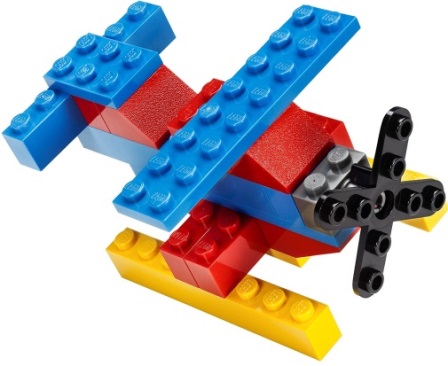 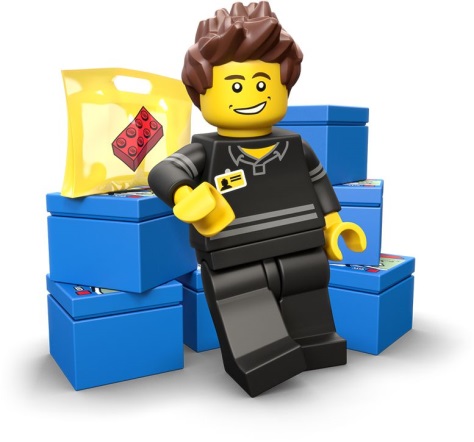 	Brick Builders  &  STEAM Club		1st & 2nd Grade – Session 5Discover * Design * CreateThursdays  –       May 2nd ,                                        May 9th, May 16th,   May 23rd    Time: 3:30 p.m. – 4:30 p.m.                                                    Location: STEAM Lab with Ms. DemersFee:        $20 per student for 4 sessions, to benefit the STEAM labRegistration FormStudent’s Name: _____________________________________ Grade: ___________Teacher’s Name: __________________________Parent’s Name: ___________________________       Car Rider # ______       AftercarePhone Number: ______________________	Email: ____________________________Once we have received all registration forms, we will determine if a lottery is necessary.  There are only 18 slots for Brick Builders Club.  Forms due 4/29/19, payment due 4/31/19. Checks please, payable to ISTC. Unpaid slots will be offered to next in line.  If necessary, we will hold lottery drawing and notify you by Tuesday 4/31/19.    I, ________________________________ give consent for my child, _______________________ to be photographed in Brick Builders & STEAM Club.   Pictures are posted on www.istcscience.weebly.com.Parent Signature: _________________________________________________Teachers please return all registration forms to Mrs. Franklin or Ms. Demers